Список литературы при переходе в 4 класс 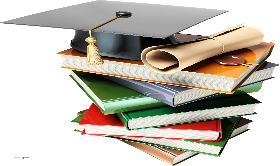                          Читайте, мальчишки!    Читайте девчонки!                                 Плохому не учат любимые книжки!    В первую очередь рекомендуется прочитать произведения, выделенные жирным шрифтом.                                                                        Тема: Истоки литературного творчестваНародные русские сказки. Из сборника А.Н. АфанасьеваПотешки. Считалки. Небылицы. Составила А.Н. МартыноваРусские сказки. Былины «Илья Муромец и Соловей –Разбойник»Тридцать три пирога: Игры, считалки, скороговорки. Собрал и обработал М. БулатовН.А. Кун  «Легенды и сказания Древней Греции и Древнего Рима»Л. Воронкова  «Сын Зевса», « Детство и юность Александра Македонского», «Герои Древней Греции»Е. Тудоровская «Троянская война и её герои»Тема: О Родине, о подвигах, о славеА. Ишимова  «История России в рассказах для детей»А. Рыбаков «Кортик», «Бронзовая птица»С. Алексеев  «История крепостного мальчика», «Богатырские фамилии», «Рассказы о Суворове и русских солдатах» Т. Гриц  «Ермак» С. Григорьев  «Александр Суворов»,  «Малахов курган»,  «Победа моря»Тема: Жить по совести, любя друг другаА. Толстой   «Детство Никиты»А. Гайдар  «Тимур и его команда»Н. Носов  «Витя Малеев в школе и дома»В. Медведев. Баранкин, будь человеком!И. Пивоварова «Рассказы Люси Синицыной»М. Зощенко. Рассказы для детейВ. Голявкин. Рассказы для детейА. Чехов «Каштанка», «Мальчики».Тема: Литературная сказкаШ. Перро   «Рикэ – Хохолок», «Ослиная шкура», Смешные желания», «Подарки феи», «Мальчик – с пальчик», «Спящая красавица»Братья Гримм  «Золотая птица», «Три брата», «Госпожа Метелица», «Храбрый портной», «Семеро храбрецов», «Белоснежка и семь гномов», «Принц-лягушонок, или Генрих Железное Сердце»Г.Х. Андерсен  «Гадкий утёнок», «Русалочка», «Снежная королева», «Стойкий оловянный солдатик», «Огниво»,  «Дикие Лебеди», «Пятеро из одного стручка», «Девочка, которая наступила на хлеб»С. Т. Аксаков. «Аленький цветочек»М. Метерлинк «Синяя птица»Мари Парр «Вафельное сердце»Э.Т.А. Гофман «Щелкунчик и мышиный король»А. Линдгрен «Пеппи Длинный Чулок» К. Коллоди «Приключения Пиноккио. История деревянного человечка»Ю. Олеша  «Три толстяка»В. Гауф  «Холодное сердце»Э. Распэ  «Приключения  барона Мюнхгаузена»Великие русские писателиА.С. Пушкин  «Сказка о мёртвой царевне и  семи богатырях»М. Ю. Лермонтов  «Бородино», «Ашик-Кериб»Л.Н. Толстой «Детство»Басни И.А.Крылова «Ворона и Лисица», «Квартет»ПриключенияДаниэль Дефо «Робинзон Крузо»Дополнительное чтение:В.М. Гаршин «Сказка о жабе и розе» К.Булычев «Гостья из будущего» («Сто лет тому вперед») В.Гюго «Гаврош», «Козетта»Джеймс Крюс  «Тим Талер, или проданный смех" К.Булычев «Гостья из будущего» («Сто лет тому вперед») 